6                                                                                                                      “Azərbaycan Xəzər Dəniz Gəmiçiliyi”			                       			 	Qapalı Səhmdar Cəmiyyətinin 					       			“ 01 ”  Dekabr 2016-cı il tarixli		“216” nömrəli əmri ilə təsdiq edilmişdir.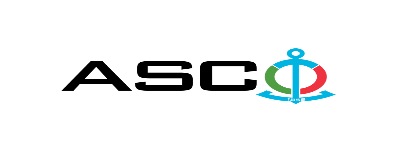 “Azərbaycan Xəzər Dəniz Gəmiçiliyi” Qapalı Səhmdar Cəmiyyəti DND gəmiləri üçün müxtəlif elektrik malların satın alınması məqsədilə açıq müsabiqə elan edir:Müsabiqə №AM022/2022(İddiaçı iştirakçının blankında)AÇIQ MÜSABİQƏDƏ İŞTİRAK ETMƏK ÜÇÜN MÜRACİƏT MƏKTUBU___________ şəhəri                                                                         “__”_______20_-ci il___________№           							                                                                                          ASCO-nun Satınalmalar Komitəsinin Sədricənab C.Mahmudluya,Hazırkı məktubla [iddiaçı podratçının tam adı göstərilir] (nin,nun,nın) ASCO tərəfindən “__________”ın satın alınması ilə əlaqədar elan edilmiş [iddiaçı tərəfindən müsabiqənin nömrəsi daxil edilməlidir]nömrəli açıq  müsabiqədə iştirak niyyətini təsdiq edirik.Eyni zamanda [iddiaçı podratçının tam adı göstərilir] ilə münasibətdə hər hansı ləğv etmə və ya müflislik prosedurunun aparılmadığını, fəaliyyətinin dayandırılmadığını və sözügedən satınalma müsabiqəsində iştirakını qeyri-mümkün edəcək hər hansı bir halın mövcud olmadığını təsdiq edirik. Əlavə olaraq, təminat veririk ki, [iddiaçı podratçının tam adı göstərilir] ASCO-ya aidiyyəti olan şəxs deyildir.Tərəfimizdən təqdim edilən sənədlər və digər məsələlərlə bağlı yaranmış suallarınızı operativ cavablandırmaq üçün əlaqə:Əlaqələndirici şəxs: Əlaqələndirici şəxsin vəzifəsi: Telefon nömrəsi: E-mail: Qoşma: İştirak haqqının ödənilməsi haqqında bank sənədinin əsli – __ vərəq.________________________________                                   _______________________                   (səlahiyyətli şəxsin A.A.S)                                                                                                        (səlahiyyətli şəxsin imzası)_________________________________                                                                  (səlahiyyətli şəxsin vəzifəsi)                                                M.YMALLARIN SİYAHISI:   Texniki suallarla bağlı:   Zaur Salamov Satınalmalar Departamentinin mütəxəssisiTel: Tel: +99455 8170812+994 12 4043700  (daxili 1248)                                                       E-mail: zaur.salamov@asco.az     Müsabiqədə qalib elan olunan iddiaçı şirkət ilə satınalma müqaviləsi bağlanmamışdan öncə ASCO-nun Satınalmalar qaydalarına uyğun olaraq iddiaçının yoxlanılması həyata keçirilir.     Həmin şirkət bu linkə http://asco.az/sirket/satinalmalar/podratcilarin-elektron-muraciet-formasi/ keçid alıb xüsusi formanı doldurmalı və ya aşağıdakı sənədləri təqdim etməlidir:Şirkətin nizamnaməsi (bütün dəyişikliklər və əlavələrlə birlikdə)Kommersiya hüquqi şəxslərin reyestrindən çıxarışı (son 1 ay ərzində verilmiş)Təsisçi hüquqi şəxs olduqda, onun təsisçisi haqqında məlumatVÖEN ŞəhadətnaməsiAudit olunmuş mühasibat uçotu balansı və ya vergi bəyannaməsi (vergi qoyma sistemindən asılı olaraq)/vergi orqanlarından vergi borcunun olmaması haqqında arayışQanuni təmsilçinin şəxsiyyət vəsiqəsiMüəssisənin müvafiq xidmətlərin göstərilməsi/işlərin görülməsi üçün lazımi lisenziyaları (əgər varsa)Qeyd olunan sənədləri təqdim etməyən və ya yoxlamanın nəticəsinə uyğun olaraq müsbət qiymətləndirilməyən şirkətlərlə müqavilə bağlanılmır və müsabiqədən kənarlaşdırılır. Müsabiqədə iştirak etmək üçün təqdim edilməli sənədlər:Müsabiqədə iştirak haqqında müraciət (nümunə əlavə olunur);İştirak haqqının ödənilməsi barədə bank sənədi;Müsabiqə təklifi; Malgöndərənin son bir ildəki (əgər daha az müddət fəaliyyət göstərirsə, bütün fəaliyyət dövründəki) maliyyə vəziyyəti barədə bank sənədi;Azərbaycan Respublikasında vergilərə və digər icbari ödənişlərə dair yerinə yetirilməsi vaxtı keçmiş öhdəliklərin, habelə son bir il ərzində (fəaliyyətini dayandırdığı müddət nəzərə alınmadan) vergi ödəyicisinin Azərbaycan Respublikasının Vergi Məcəlləsi ilə müəyyən edilmiş vəzifələrinin yerinə yetirilməməsi hallarının mövcud olmaması barədə müvafiq vergi orqanlarından arayış.İlkin mərhələdə müsabiqədə iştirak haqqında müraciət (imzalanmış və möhürlənmiş) və iştirak haqqının ödənilməsi barədə bank sənədi (müsabiqə təklifi istisna olmaqla) ən geci 14 fevral 2022-ci il, Bakı vaxtı ilə saat 17:00-a qədər Azərbaycan, rus və ya ingilis dillərində “Azərbaycan Xəzər Dəniz Gəmiçiliyi” Qapalı Səhmdar Cəmiyyətinin ( “ASCO” və ya “Satınalan təşkilat”) yerləşdiyi ünvana və ya Əlaqələndirici Şəxsin elektron poçtuna göndərilməlidir, digər sənədlər isə müsabiqə təklifi zərfinin içərisində təqdim edilməlidir.   Satın alınması nəzərdə tutulan mal, iş və xidmətlərin siyahısı (təsviri) əlavə olunur.İştirak haqqının məbləği və Əsas Şərtlər Toplusunun əldə edilməsi:Müsabiqədə iştirak etmək istəyən iddiaçılar aşağıda qeyd olunmuş məbləğdə iştirak haqqını ASCO-nun bank hesabına ödəyib (ödəniş tapşırığında müsabiqə keçirən təşkilatın adı, müsabiqənin predmeti dəqiq göstərilməlidir), ödənişi təsdiq edən sənədi birinci bölmədə müəyyən olunmuş vaxtdan gec olmayaraq ASCO-ya təqdim etməlidir. Bu tələbləri yerinə yetirən iddiaçılar satınalma predmeti üzrə Əsas Şərtlər Toplusunu elektron və ya çap formasında əlaqələndirici şəxsdən elanın IV bölməsində göstərilən tarixədək həftənin istənilən iş günü saat 09:00-dan 17:00-a kimi ala bilərlər.İştirak haqqının məbləği (ƏDV-siz) Bu müsabiqə üçün ödəniş nəzərdə tutulmayıb.Iştirak haqqı manat və ya ekvivalent məbləğdə ABŞ dolları və AVRO ilə ödənilə bilər.  Hesab nömrəsi: İştirak haqqı ASCO tərəfindən müsabiqənin ləğv edilməsi halı istisna olmaqla, heç bir halda geri qaytarılmır.Müsabiqə təklifinin təminatı :Müsabiqə təklifi üçün təklifin qiymətinin azı 1 (bir) %-i həcmində bank təminatı (bank qarantiyası) tələb olunur. Bank qarantiyasının forması Əsas Şərtlər Toplusunda göstəriləcəkdir. Bank qarantiyalarının əsli müsabiqə zərfində müsabiqə təklifi ilə birlikdə təqdim edilməlidir. Əks təqdirdə Satınalan Təşkilat belə təklifi rədd etmək hüququnu özündə saxlayır. Qarantiyanı vermiş maliyyə təşkilatı Azərbaycan Respublikasında və/və ya beynəlxalq maliyyə əməliyyatlarında qəbul edilən olmalıdır. Satınalan təşkilat etibarlı hesab edilməyən bank qarantiyaları qəbul etməmək hüququnu özündə saxlayır.Satınalma müsabiqəsində iştirak etmək istəyən şəxslər digər növ təminat (akkreditiv, qiymətli kağızlar, satınalan təşkilatın müsabiqəyə dəvət sənədlərində göstərilmiş xüsusi hesabına  pul vəsaitinin köçürülməsi, depozitlər və digər maliyyə aktivləri) təqdim etmək istədikdə, təminat növünün mümkünlüyü barədə Əlaqələndirici Şəxs vasitəsilə əvvəlcədən ASCO-ya sorğu verməlidir və razılıq əldə etməlidir. Müqavilənin yerinə yetirilməsi təminatı satınalma müqaviləsinin qiymətinin 5 (beş) %-i məbləğində tələb olunur.Hazırki satınalma əməliyyatı üzrə Satınalan Təşkilat tərəfindən yalnız malların anbara təhvil və təslim aktının təqdim etdikdən sonra ödənişinin yerinə yetirilməsi nəzərdə tutulur, avans ödəniş nəzərdə tutulmamışdır.Müqavilənin icra müddəti:Müraciyyət edən şirkətlər ,təkliflərində xidmətlərin yekun müddətini qeyd etməlidirlər. Müsabiqə təklifinin təqdim edilməsinin son tarixi və vaxtı:Müsabiqədə iştirak haqqında müraciəti və iştirak haqqının ödənilməsi barədə bank sənədini birinci bölmədə qeyd olunan vaxta qədər təqdim etmiş iştirakçılar, öz müsabiqə təkliflərini bağlı zərfdə (1 əsli və 1 surəti olmaqla) 18 fevral 2022-ci il, Bakı vaxtı ilə saat 17:00-a qədər ASCO-ya təqdim etməlidirlər.Göstərilən tarixdən və vaxtdan sonra təqdim olunan təklif zərfləri açılmadan geri qaytarılacaqdır.Satınalan təşkilatın ünvanı:Azərbaycan Respublikası, Bakı şəhəri, AZ1003 (indeks), Neftçilər prospekti 2, ASCO-nun Satınalmalar Komitəsi.Əlaqələndirici şəxs:Mahir ŞamıyevASCO-nun Satınalmalar Departameninin təchizat işləri üzrə mütəxəssisiTelefon nömrəsi: +994 12 4043700  (1176)Elektron ünvan: mahir.shamiyev@asco.az , tender@asco.azHüquqi məsələlər üzrə:Telefon nömrəsi: +994 12 4043700 (daxili: 1262)Elektron ünvan: tender@asco.az Müsabiqə təklif zərflərinin açılışı tarixi, vaxtı və yeri:Zərflərin açılışı 21 fevral 2022-ci il tarixdə, Bakı vaxtı ilə saat 15:00-da  elanın V bölməsində göstərilmiş online baş tutacaqdır.Müsabiqənin qalibi haqqında məlumat:Müsabiqə qalibi haqqında məlumat ASCO-nun rəsmi veb-səhifəsinin “Elanlar” bölməsində yerləşdiriləcəkdir.№Mal-materiallarÖlçü vahidiSayıTələb olunan sertifikatlarTələbnamə №: 10050688 Dədəd Qorqud1Gəmi elektrik açar (cevirici) T-5M; 220V; 10Aədəd10Beynalxalq Dəniz Təsnifatı Cəmiyyətinin sertifikatı2Birləşdirici qutu  (gəmi təyinatlı) T-9, M 10Aədəd10Beynalxalq Dəniz Təsnifatı Cəmiyyətinin sertifikatı3Projektor hollogen (gəmi təyinatlı) PL-2B; 230V, 1000Vtədəd4Beynalxalq Dəniz Təsnifatı Cəmiyyətinin sertifikatı4Elektrik çırağı (gəmi təyinatlı) CC-109 2x18Vtədəd25Beynalxalq Dəniz Təsnifatı Cəmiyyətinin sertifikatı5Çıraq (gəmi təyinatlı) CC-328 E-27 220V 60Vtədəd20Beynalxalq Dəniz Təsnifatı Cəmiyyətinin sertifikatı6Güzgü üstü çıraq (açarlı,tumblerli) 220v, 15Vtədəd6Keyfiyyət və uyğunluq sertifikatı7Çiraq CFY 40-2 220V 2X36VT (partlayışa davamlı)ədəd5Beynalxalq Dəniz Təsnifatı Cəmiyyətinin sertifikatı8Partlayışdan təhlükəsiz cıraq VZQ   100VTədəd1Beynalxalq Dəniz Təsnifatı Cəmiyyətinin sertifikatı9İstilik relesi Siemens 17-25Aədəd1Keyfiyyət və uyğunluq sertifikatıTələbnamə №: 10050688 Dağıstan 10Çıraq (gəmi təyinatlı) CC-328 E-27 220V 60Vtədəd20Beynalxalq Dəniz Təsnifatı Cəmiyyətinin sertifikatı11Yataq üstü çıraq (açarlı,tumblerli) OF8, 8 Vtədəd10Keyfiyyət və uyğunluq sertifikatı12Əl ilə gəzdirilən çıraq (partlayışa davamlı)  CC-1240ədəd2Keyfiyyət və uyğunluq sertifikatı13Elektrik patronu  E-40 farforədəd5Keyfiyyət və uyğunluq sertifikatı14Startyor  S2  (Lüm. Çır. Üçün)ədəd75Keyfiyyət və uyğunluq sertifikatı15Startyor  S10 (Lüm. Çır. Üçün)ədəd50Keyfiyyət və uyğunluq sertifikatı16Transformator  ШT 220/24V ОСО-0,4УХЛ3ədəd2Keyfiyyət və uyğunluq sertifikatı17Elektron Plata EHFA-249ədəd2Keyfiyyət və uyğunluq sertifikatı18Düzləndirici diod D80ədəd2Keyfiyyət və uyğunluq sertifikatı19Gəmi elektrik açar (cevirici) T-5M; 220V; 10Aədəd6Beynalxalq Dəniz Təsnifatı Cəmiyyətinin sertifikatı20Çevrici elektrik açarı EGO 46.23866.500, 16/250V, T150, 10/400V, 521 831 (kambuz sobası üçün)ədəd4Keyfiyyət və uyğunluq sertifikatı21Çevrici elektrik açarı 4G16 3232U 220V 20Aədəd3Keyfiyyət və uyğunluq sertifikatı22Hersometr  0-55Hz, 380v, BPŞ üçünədəd1Keyfiyyət və uyğunluq sertifikatı23Kilovatmetr  köməkçi qurğu ilə SC1508E, 3x380v, 1500/5Aədəd3Keyfiyyət və uyğunluq sertifikatıTələbnamə №: 10050688 C.Məmmədquluzadə24Kontaktor 3TF 46-22-0 AMO 220/80Aədəd4Keyfiyyət və uyğunluq sertifikatı25Çıraq (gəmi təyinatlı) CC-328 E-27 220V 60Vtədəd10Beynalxalq Dəniz Təsnifatı Cəmiyyətinin sertifikatı26Elektrik çırağı (gəmi təyinatlı) CC-109 2x18Vtədəd15Beynalxalq Dəniz Təsnifatı Cəmiyyətinin sertifikatı27İşıqlandırıcı çıraq  CC-56; 24V (Gəmi təyinatlı)ədəd5Beynalxalq Dəniz Təsnifatı Cəmiyyətinin sertifikatı28Çiraq CFY 40-2 220V 2X36VT (partlayışa davamlı)ədəd5Beynalxalq Dəniz Təsnifatı Cəmiyyətinin sertifikatı29Son hədd elektrik açarı VK-200ədəd4Keyfiyyət və uyğunluq sertifikatı30Səviyyə datçiki RPM-51ədəd4Keyfiyyət və uyğunluq sertifikatı31Gəmi elektrik açar (cevirici) T-5M; 220V; 10Aədəd5Beynalxalq Dəniz Təsnifatı Cəmiyyətinin sertifikatı32Kambuz elementi  Ø22mm, 4000V, 2600Vt, 1222474.050 (dairəvi) ədəd4Keyfiyyət və uyğunluq sertifikatı33Gəmi elektrik açar (cevirici) T-5M; 220V; 10Aədəd4Beynalxalq Dəniz Təsnifatı Cəmiyyətinin sertifikatıTələbnamə №: 10050688 Zəngəzur34Gəmi elektrik açar (cevirici) T-5M; 220V; 10Aədəd10Beynalxalq Dəniz Təsnifatı Cəmiyyətinin sertifikatı35Birləşdirici qutu  (gəmi təyinatlı) T-9, M 10Aədəd10Beynalxalq Dəniz Təsnifatı Cəmiyyətinin sertifikatı36Projektor hollogen  PL-4139; 230v, 1000w (gəmi təyinatlı)ədəd4Beynalxalq Dəniz Təsnifatı Cəmiyyətinin sertifikatı37Elektrik çırağı (gəmi təyinatlı) CC-109 2x18Vtədəd15Beynalxalq Dəniz Təsnifatı Cəmiyyətinin sertifikatı38Çıraq (gəmi təyinatlı) CC-328 E-27 220V 60Vtədəd10Beynalxalq Dəniz Təsnifatı Cəmiyyətinin sertifikatı39Güzgü üstü çıraq (açarlı,tumblerli) 220v, 15Vtədəd10Keyfiyyət və uyğunluq sertifikatı40Çiraq CFY 40-2 220V 2X36VT (partlayışa davamlı)ədəd4Beynalxalq Dəniz Təsnifatı Cəmiyyətinin sertifikatı41Zəng 2 LVP-24, 24V (gəmi təyinatlı)ədəd5Beynalxalq Dəniz Təsnifatı Cəmiyyətinin sertifikatı